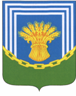                                             АДМИНИСТРАЦИЯ                  РЕДУТОВСКОГО СЕЛЬСКОГО ПОСЕЛЕНИЯ                ЧЕСМЕНСКОГО МУНИЦИПАЛЬНОГО РАЙОНА                                        ЧЕЛЯБИНСКОЙ ОБЛАСТИ                                                       ПОСТАНОВЛЕНИЕ    от 20.01.2018 г.                                                                                             № 17                                                                                                          п. РедутовоОб укрытии населения Редутовского сельского поселенияв защитных сооружениях гражданской обороны.         В соответствии с требованиями Федерального закона от 12.02.1998 N 28-ФЗ "О гражданской обороне", постановления Правительства Российской Федерации от 26.11.2007 N 804 "Об "Об утверждении Положения о гражданской обороне в Российской Федерации", приказов Министерства Российской Федерации по делам гражданской обороны, чрезвычайным ситуациям и ликвидации последствий стихийных бедствий (далее по тексту – приказы МЧС РФ) от 14.11.2008 N 687, от 21.07.2005 N 575 "Об утверждении порядка содержания и использования защитных сооружений гражданской обороны в мирное время", в целях сохранения и рационального использования защитных сооружений гражданской обороны, гарантированного укрытия населения муниципального района в условиях чрезвычайных ситуаций мирного времени, а также в военное время, администрация Редутовского сельского поселенияп о с т а н о в л я е т:1. Администрации, совместно с организациями, эксплуатирующими сооружения обеспечить сохранность и постоянную готовность помещений и оборудования систем жизнеобеспечения к переводу их в течении шести часов, после получения соответствующей информации (указания, сигнала ГО), на режим защитных сооружений, создать необходимые условия для безопасного пребывания укрываемых как в военное время, так и в условиях чрезвычайных ситуаций мирного времени.2. Администрации, совместно с организациями, эксплуатирующими сооружения обеспечить содержание инженерно-технического и специального оборудования, средств связи и оповещения в исправном состоянии и готовности к использованию по назначению.3. Обеспечить ведение документации ЗС ГО указанной в приложении № 1 к настоящему постановлению и паспорта ЗС по форме, утвержденной приказом МЧС РФ от 15.12.2002 N 583 "Об утверждении и введении в действие правил эксплуатации защитных сооружений гражданской обороны" (приложение № 2 к настоящему постановлению), заверенного отделом по делам ГО и ЧС администрации Редутовского сельского поселения с копиями поэтажных планов и экспликаций помещений ЗС ГО, заверенных органами технической инвентаризации. 4. Принять меры по повышению готовности ЗС ГО к приему укрываемых. Создать звенья по обслуживанию ЗС ГО из расчета одна группа (звено) на два объекта ГО в зависимости от их вместимости. Обеспечить обучение личного состава звеньев и участие их в учениях и тренировках по тематике ГО и ЧС.5. Провести закрепление ЗС ГО за населением, проживающем в многоквартирных домов. 6. Назначить ответственных должностных лиц, в обязанности которых входит организация правильного учета ЗС ГО в журнале учета ЗС ГО по форме утвержденной приказом МЧС РФ от 15.12.2002 N 583 "Об утверждении и введении в действие правил эксплуатации защитных сооружений гражданской обороны", содержание помещений, обеспечение сохранности защитных устройств и внутреннего инженерно-технического оборудования».7. Оснастить ЗС ГО аптечками коллективными на расчетное количество укрываемых.8. Обеспечить готовность и использование ЗС ГО по предназначению, постоянную готовность к проведению мероприятий по подготовке ЗС ГО к приему укрываемых согласно приложению № 3 к настоящему постановлению.9. Обеспечить планирование и организацию выполнения мероприятий:                   по обеспечению сохранности и готовности ЗС ГО к приему укрываемых, своевременному техническому обслуживанию, ремонту и замене защитных устройств и внутреннего инженерно-технического оборудования;                   по обеспечению эффективного использования помещений ЗС ГО для нужд организаций и обслуживания населения в соответствии с требованиями нормативных технических документов;                   по подготовке личного состава групп (звеньев) по обслуживанию ЗС ГО, обучению рабочих и служащих правилам пользования ЗС ГО в чрезвычайных ситуациях мирного и военного времени;                   по осуществлению систематического контроля за содержанием, эксплуатацией и готовностью ЗС ГО к использованию по прямому назначению;                   по обеспечению беспрепятственного доступа в ЗС ГО и исполнения обязанностей по контролю за их состоянием уполномоченными должностными лицами администрации Редутовского сельского поселения.10. Обеспечить укрытие населения при получении соответствующей информации (указания, сигнала ГО).11. При эксплуатации и обслуживании ЗС ГО руководствоваться приказами МЧС РФ от 14.11.2008 N 687,п.16.4 Положения " «Об утверждении Положения об организации и ведении гражданской обороны в муниципальных образованиях и организациях», от 21.07.2005 N 575 "Об утверждении порядка содержания и использования защитных сооружений гражданской обороны в мирное время".12. Организовать учет находящихся на территории поселения ЗС ГО в журнале учета ЗС ГО по форме, согласно приложению N 5 Правил, утвержденных приказом МЧС РФ от 15.12.2002 N 583 "Об утверждении и введении в действие правил эксплуатации защитных сооружений гражданской обороны". 13. Определить общую потребность в объектах гражданской обороны. Разработать План по приспособлению заглубленных помещений и других сооружений подземного пространства для укрытия населения. Предусмотреть необходимые силы и средства для проведения работ с учетом срока готовности помещения через шесть часов после получения соответствующей информации (указания, сигнала ГО).14. Обеспечить изготовление необходимого количества табличек и указателей, согласно приложению № 4 Правил, утвержденных приказом МЧС РФ от 15.12.2002 N 583 "Об утверждении и введении в действие правил эксплуатации защитных сооружений гражданской обороны".15.При эксплуатации и обслуживании ЗС ГО руководствоваться приказами МЧС РФ от 15.12.2002 N 583 "Об утверждении и введении в действие правил эксплуатации защитных сооружений гражданской обороны", от 21.07.2005 N 575 "Об утверждении порядка содержания и использования защитных сооружений гражданской обороны в мирное время".16.Встроенные и отдельно стоящие ЗС ГО, при выполнении обязательных требований действующих нормативных документов к помещениям данного функционального назначения, использовать под:                   санитарно-бытовые помещения;                   помещения культурного обслуживания и помещения для учебных занятий;                   производственные помещения, отнесенные по пожарной опасности к категориям Г и Д, в которых осуществляются технологические процессы, не сопровождающиеся выделением вредных жидкостей, паров и газов, опасных для людей и не требующие естественного освещения;                   помещения дежурных электриков, связистов, ремонтных бригад;                   складские помещения для хранения несгораемых, а также для сгораемых материалов при наличии автоматической системы пожаротушения;                   помещения бытового обслуживания населения (ателье, мастерские, приемные пункты и др.);                   вспомогательные (подсобные) помещения.17. При эксплуатации ЗС ГО в мирное время запретить:                   перепланировку помещений;                   устройство отверстий или проемов в ограждающих конструкциях;                   нарушение герметизации и гидроизоляции;                   демонтаж оборудования;                   применение сгораемых синтетических материалов при отделке помещений.При наличии проектного обоснования и согласования (заключения) отдела по делам ГО и ЧС администрации Чесменского муниципальногорайона и главы администрации Редутовского сельского поселения, допускается устройство временных легкосъемных перегородок из негорючих и нетоксичных материалов с учетом возможности их демонтажа в период приведения ЗС ГО в готовность к приему укрываемых.18. Довести настоящее постановление до руководителей организаций, эксплуатирующих ЗС ГО.19. Настоящее постановление подлежит размещению на официальном сайте Редутовского сельского поселения в информационно-телекоммуникационной сети «Интернет».20. Контроль за исполнением настоящего постановления оставляю за собой.Глава администрации Редутовского сельского поселения                                   С.Р.БашаковПриложение № 1к постановлению администрации Редутовского сельского поселения»от 20.01.2018 г. № 17(Утверждено приказом МЧС РФ от 15.12.202 №583)ДОКУМЕНТАЦИЯ ЗАЩИТНОГО СООРУЖЕНИЯ1. Паспорт убежища (ПРУ) с обязательным приложением заверенных копий поэтажного плана и экспликации помещений.2. Журнал проверки состояния убежища (ПРУ).3. Сигналы оповещения гражданской обороны.4. План перевода ЗС ГО на режим убежища (ПРУ).5. План ЗС ГО с указанием всех помещений и находящегося в них оборудования и путей эвакуации.6. Планы внешних и внутренних инженерных сетей с указанием отключающих устройств.7. Список личного состава группы (звена) по обслуживанию ЗС ГО.8. Эксплуатационная схема систем вентиляции ЗС ГО.9. Эксплуатационная схема водоснабжения и канализации ЗС ГО.10. Эксплуатационная схема электроснабжения ЗС ГО.11. Инструкция по технике безопасности при обслуживании оборудования.12. Инструкции по использованию средств индивидуальной защиты.13. Инструкции по эксплуатации фильтровентиляционного и другого инженерного оборудования, правила пользования приборами.14. Инструкция по обслуживанию ДЭС.15. Инструкция по противопожарной безопасности.16. Правила поведения укрываемых в ЗС ГО.17. Журнал регистрации показателей микроклимата и газового состава воздуха в убежище (ПРУ).18. Журнал учета обращений укрываемых за медицинской помощью.19. Журнал учета работы ДЭС.20. Журнал регистрации демонтажа, ремонта и замены оборудования.21. Схема эвакуации укрываемых из очага поражения.22. Список телефонов.Примечания:1. Формы паспорта убежища (противорадиационного укрытия), журнала проверки состояния убежища (противорадиационного укрытия), журнала регистрации показателей микроклимата и газового состава воздуха в убежище, журнала учета обращений за медицинской помощью, журнала учета работы ДЭС, журнала регистрации демонтажа, ремонта и замены оборудования приведены в приложениях N 6,7,8, 9,10и11 Правил эксплуатации защитных сооружений гражданской обороны, утвержденных приказом Министерства Российской Федерации по делам гражданской обороны, чрезвычайным ситуациям и ликвидации последствий стихийных бедствий от 15.12.2002 N 583 "Об утверждении и введении в действие правил эксплуатации защитных сооружений гражданской обороны").2. Документация по пунктам 3-16 вывешивается на рабочих местах.Приложение № 2к постановлению администрации Редутовского сельского поселения»от 20.01.2018 г. № 17 (Утверждено приказом МЧС РФот 15.12.202 №583)ПАСПОРТ УБЕЖИЩА(противорадиационного укрытия) N ____(ФОРМА)                         ОБЩИЕ СВЕДЕНИЯ1. Адрес _________________________________________________________               (индекс, город, район, улица, номер дома)2. Кому принадлежит ______________________________________________                       (к какому предприятию приписано убежище,__________________________________________________________________                 (противорадиационное укрытие))3. Наименование проектной организации и кем утвержден проект _______________________________________________________________________4. Наименование строительно-монтажной организации,   возводившейубежище (противорадиационное укрытие) ____________________________5. Назначение убежища (противорадиационного укрытия) по проекту__________________________________________________________________6. Организация,   эксплуатирующая   убежище   (противорадиационноеукрытие)__________________________________________________________________7. Дата приемки в эксплуатацию ___________________________________                                       (год, месяц, число)8. Время   приведения убежища (противорадиационного укрытия) вготовность _____ ч.               ТЕХНИЧЕСКАЯ ХАРАКТЕРИСТИКА УБЕЖИЩА                 (противорадиационного укрытия)1. Вместимость, чел. _____________________________________________2. Общая площадь, м2 _____________________________________________3. Общий объем, м3 _______________________________________________4. Расположение убежища (противорадиационного укрытия):               встроенное в здание ______________ этажей               отдельно стоящее _________________               в горных выработках ______________5. Количество входов _____________________________________________6. Количество аварийных выходов __________________________________7. Количество дверей и ставней (с указанием марки или шифра):               защитно-герметических ____________________________               герметических ____________________________________8. Класс убежища (группа укрытия) ________________________________9. Техническая характеристика систем вентиляции10. Наличие и перечень измерительных приборов ___________________________________________________________11. Степень герметизации (величина подпора воздуха) ______________________________________________________12. Система отопления _________________________________________________________________________________13. Система энергоснабжения ____________________________________________________________________________14. Система водоснабжения _____________________________________________________________________________                                                        (вид водопровода, скважина)15. Тип канализации и количество санитарно-технических приборов _________________________________________16. Инструмент, инвентарь и оборудование, имеющиеся в убежище ___________________________________________17. Дата заполнения паспорта _____________________________________Ответственный представительорганизации, эксплуатирующейзащитное сооружение _____________________________                                       (подпись, фамилия и инициалы)           печатьПредставитель органа управленияпо делам гражданской обороны ичрезвычайным ситуациям _____________________________                                               (подпись, фамилия и инициалы)       печатьПриложение: копии поэтажного плана и экспликации помещений убежища (ПРУ).Примечание: Паспорт составляется в трех экземплярах: 1 экз. находится в убежище (укрытии), 2 экз. - в службе убежищ объекта, 3 экз. - в органе управления по делам гражданской обороны и чрезвычайным ситуациям города (района).Приложение № 3к постановлению администрацииРедутовского сельского поселения»от 20.01.2018 г. № 17МЕРОПРИЯТИЯПО ПОДГОТОВКЕ ЗС ГО К ПРИЕМУ УКРЫВАЕМЫХ                   подготовка проходов к ЗС ГО, установку указателей и световых сигналов "Вход";                   открытие всех входов для приема укрываемых;                   освобождение помещений от лишнего имущества и материалов;                   установка в помещениях нар, мебели, приборов и другого необходимого оборудования и имущества (при этом необходимо сохранять максимальную вместимость ЗС ГО) согласно рекомендуемому перечню инвентаря, приборов, имущества, инструмента и ремонтных материалов, необходимых для укомплектования защитного сооружения гражданской обороны (согласно приложению N 18 Правил, утвержденных приказом МЧС РФ от 15.12.2002 N 583 "Об утверждении и введении в действие правил эксплуатации защитных сооружений гражданской обороны";                   проведение расконсервации инженерно-технического оборудования;                   снятие обычных дверей, пандусов и легких экранов с защитно-герметических и герметических дверей;                   проверка исправности защитно-герметических и герметических дверей, ставней и их затворов;                   закрытие всех защитно-герметических устройств в технологических проемах (грузовые люки и проемы, шахты лифтов и т.п.);                   закрытие и герметизацию воздухозаборных и вытяжных отверстий и воздуховодов системы вентиляции мирного времени, не используемых для вентиляции убежищ (укрытий);                   проверка состояния и освобождения аварийного выхода, закрытие защитно-герметических ворот, дверей и ставней;                   проверка работоспособности систем вентиляции, отопления, водоснабжения, канализации, энергоснабжения и отключающих устройств;                   расконсервация оборудования защищенных ДЭС и артезианских скважин;                   заполнение, при необходимости, емкостей горючих и смазочных материалов;                   проверка убежища на герметичность;                   открытие санузлов, не используемых в мирное время. Санузлы, используемые в мирное время как подсобные помещения, освобождаются и подключаются к системе канализации и водоснабжения;                   проверка наличия аварийных запасов воды для питьевых и технических нужд, подключение сетей убежища к внешнему водопроводу и пополнение аварийных запасов воды, расстановку бачков для питьевой воды;                   переключение системы освещения помещений на режим убежища (укрытия);                   установка и подключение репродукторов (громкоговорителей) и телефонов;                   проверка и доукомплектование, в случае необходимости, инструментом, инвентарем, приборами, средствами индивидуальной защиты;                   проветривание помещений ЗС ГО, добиваясь в необходимых случаях снижения СО2 и других вредных газов, выделявшихся в помещениях при использовании их в мирное время, до безопасных концентраций СО2 (до 0,5%) и других газов согласно санитарным нормам проектирования промышленных предприятий.На видных местах в сооружениях вывешиваются сигналы оповещения гражданской обороны, правила пользования средствами индивидуальной защиты, указатели помещений дизельных и фильтровентиляционных, мест размещения санитарных узлов, пунктов раздачи воды, санитарных постов, медицинских пунктов, входов и выходов.Время на проведение указанных выше мероприятий устанавливается руководителем объекта для каждого ЗС ГО в отдельности, однако оно не должно превышать времени, установленного проектом.Мероприятия по приведению ЗС ГО в готовность, сроки их выполнения, потребные силы и средства, ответственные исполнители отражаются в плане приведения ЗС ГО в готовность к приему укрываемых согласно приложению № 12 Правил, утвержденных приказом МЧС РФ от 15.12.2002 N 583 "Об утверждении и введении в действие правил эксплуатации защитных сооружений гражданской обороны". План утверждается руководителем организации и подлежит ежегодной корректировке, а также проверке реальности его выполнения.Вентиляционная система   Вентиляторы   Вентиляторы   Вентиляторы   Фильтры и средства регенерацииФильтры и средства регенерацииГерметические клапаны Герметические клапаны Противовзрывные устройства Противовзрывные устройства      Насосы          Насосы          Насосы     Калориферы или воздухоохладители     Калориферы или воздухоохладители     Калориферы или воздухоохладители     Холодильные машины           Холодильные машины           Холодильные машины           Вентиляционная система   ТипКоличество   Производительность ТипКоличество   ТипКоличество   ТипКоличество   ТипКоличество   Производительность ТипКоличество   Производительность ТипКоличество   Производительность        1       2 3    4 5 6 7 8 9 10 1112 13 1415 16 1718 19 